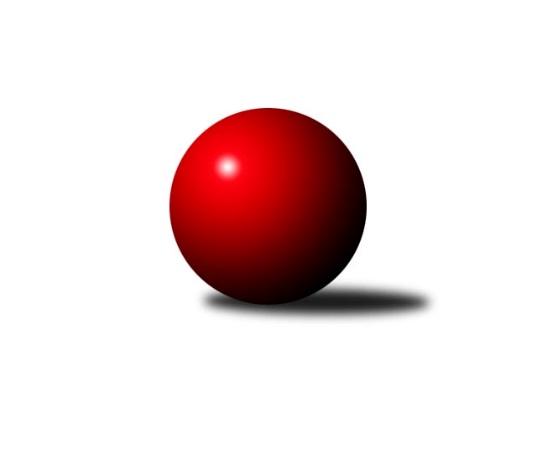 Č.16Ročník 2012/2013	2.2.2013Nejlepšího výkonu v tomto kole: 2643 dosáhlo družstvo: TJ Sokol Sedlnice ˝A˝Severomoravská divize 2012/2013Výsledky 16. kolaSouhrnný přehled výsledků:KK Lipník nad Bečvou ˝A˝	- KK Minerva Opava ˝A˝	4:12	2450:2498		2.2.TJ Opava ˝B˝	- TJ  Odry ˝A˝	2:14	2503:2508		2.2.KK Hranice ˝A˝	- TJ Horní Benešov ˝B˝	3:13	2448:2557		2.2.TJ Unie Hlubina ˝A˝	- KK Šumperk ˝B˝	12:4	2619:2441		2.2.TJ Sokol Sedlnice ˝A˝	- SKK Jeseník ˝A˝	10:6	2643:2539		2.2.TJ Jiskra Rýmařov ˝A˝	- TJ VOKD Poruba ˝A˝	12:4	2583:2537		2.2.Sokol Přemyslovice ˝B˝	- SKK Ostrava B	14:2	2542:2468		2.2.Tabulka družstev:	1.	KK Minerva Opava ˝A˝	16	12	0	4	161 : 95 	 	 2580	24	2.	TJ Unie Hlubina ˝A˝	16	11	1	4	156 : 100 	 	 2524	23	3.	SKK Jeseník ˝A˝	16	10	1	5	148 : 108 	 	 2525	21	4.	TJ  Odry ˝A˝	16	10	0	6	154 : 102 	 	 2559	20	5.	TJ Horní Benešov ˝B˝	16	10	0	6	152 : 104 	 	 2532	20	6.	Sokol Přemyslovice ˝B˝	16	9	0	7	143 : 113 	 	 2510	18	7.	TJ Jiskra Rýmařov ˝A˝	16	9	0	7	138 : 118 	 	 2472	18	8.	SKK Ostrava B	16	9	0	7	118 : 138 	 	 2468	18	9.	KK Lipník nad Bečvou ˝A˝	16	7	0	9	128 : 128 	 	 2477	14	10.	KK Hranice ˝A˝	16	7	0	9	114 : 142 	 	 2494	14	11.	TJ Opava ˝B˝	16	7	0	9	113 : 143 	 	 2532	14	12.	KK Šumperk ˝B˝	16	5	0	11	101 : 155 	 	 2521	10	13.	TJ Sokol Sedlnice ˝A˝	16	3	0	13	87 : 169 	 	 2504	6	14.	TJ VOKD Poruba ˝A˝	16	2	0	14	79 : 177 	 	 2472	4Podrobné výsledky kola:	 KK Lipník nad Bečvou ˝A˝	2450	4:12	2498	KK Minerva Opava ˝A˝	Richard Štětka	 	 211 	 214 		425 	 0:2 	 450 	 	216 	 234		Zdeněk Chlopčík	Jitka Szczyrbová	 	 191 	 213 		404 	 0:2 	 441 	 	219 	 222		Pavel Martinec	Vlastimila Kolářová	 	 212 	 220 		432 	 2:0 	 400 	 	213 	 187		Stanislav Brokl	Zdeněk Krejčiřík	 	 201 	 196 		397 	 0:2 	 402 	 	216 	 186		Aleš Fischer	Jaroslav Koppa	 	 184 	 210 		394 	 0:2 	 416 	 	203 	 213		Tomáš Slavík	Zdeněk Macháček	 	 193 	 205 		398 	 2:0 	 389 	 	214 	 175		Vladimír Heiserrozhodčí: Nejlepší výkon utkání: 450 - Zdeněk Chlopčík	 TJ Opava ˝B˝	2503	2:14	2508	TJ  Odry ˝A˝	Maciej Basista	 	 238 	 202 		440 	 2:0 	 361 	 	194 	 167		Jan Šebek	Marek Hynar	 	 209 	 197 		406 	 0:2 	 440 	 	227 	 213		Stanislav Ovšák	Pavel Kovalčík	 	 221 	 195 		416 	 0:2 	 420 	 	192 	 228		Miroslav Dimidenko	Josef Němec	 	 193 	 197 		390 	 0:2 	 423 	 	230 	 193		Marek Frydrych	Milan Jahn	 	 199 	 214 		413 	 0:2 	 423 	 	216 	 207		Petr Dvorský	Rudolf Haim	 	 226 	 212 		438 	 0:2 	 441 	 	209 	 232		Karel Chlevišťanrozhodčí: Nejlepší výkon utkání: 441 - Karel Chlevišťan	 KK Hranice ˝A˝	2448	3:13	2557	TJ Horní Benešov ˝B˝	Petr Pavelka	 	 203 	 202 		405 	 0:2 	 417 	 	224 	 193		Martin Bilíček	Josef Schwarz *1	 	 179 	 224 		403 	 1:1 	 403 	 	211 	 192		Vladislav Pečinka	Vladimír Hudec	 	 206 	 199 		405 	 0:2 	 438 	 	242 	 196		Vlastimil Skopalík	Vratislav Kolář	 	 204 	 181 		385 	 0:2 	 448 	 	204 	 244		Michal Blažek	František Opravil	 	 207 	 200 		407 	 0:2 	 436 	 	205 	 231		Michal Klich	Anna Ledvinová	 	 232 	 211 		443 	 2:0 	 415 	 	215 	 200		Petr Dankovičrozhodčí: střídání: *1 od 51. hodu Jiří TerrichNejlepší výkon utkání: 448 - Michal Blažek	 TJ Unie Hlubina ˝A˝	2619	12:4	2441	KK Šumperk ˝B˝	Pavel Marek	 	 235 	 222 		457 	 2:0 	 393 	 	195 	 198		Miroslav Mrkos	Petr Brablec	 	 198 	 213 		411 	 2:0 	 405 	 	207 	 198		Jaromír Rabenseifner	Petr Chodura	 	 207 	 235 		442 	 2:0 	 375 	 	165 	 210		Josef Suchan	Michal Zatyko	 	 213 	 214 		427 	 0:2 	 435 	 	214 	 221		Milan Vymazal	František Oliva	 	 217 	 223 		440 	 0:2 	 445 	 	208 	 237		Pavel Heinisch	Michal Hejtmánek	 	 209 	 233 		442 	 2:0 	 388 	 	192 	 196		Jan Semrádrozhodčí: Nejlepší výkon utkání: 457 - Pavel Marek	 TJ Sokol Sedlnice ˝A˝	2643	10:6	2539	SKK Jeseník ˝A˝	Miroslav Mikulský	 	 221 	 201 		422 	 0:2 	 426 	 	207 	 219		Petr Šulák	Ivo Stuchlík	 	 227 	 207 		434 	 2:0 	 384 	 	187 	 197		Martin Zavacký	Adam Chvostek	 	 212 	 222 		434 	 0:2 	 464 	 	230 	 234		Václav Smejkal	Jaroslav Chvostek	 	 211 	 219 		430 	 0:2 	 437 	 	212 	 225		Zdeněk Janoud	Martin Juřica	 	 220 	 225 		445 	 2:0 	 424 	 	215 	 209		Jiří Vrba	Milan Janyška	 	 250 	 228 		478 	 2:0 	 404 	 	204 	 200		Miroslav Setinskýrozhodčí: Nejlepší výkon utkání: 478 - Milan Janyška	 TJ Jiskra Rýmařov ˝A˝	2583	12:4	2537	TJ VOKD Poruba ˝A˝	Josef Matušek	 	 214 	 219 		433 	 2:0 	 422 	 	229 	 193		Petr Číž	Jaroslav Heblák	 	 200 	 205 		405 	 0:2 	 457 	 	242 	 215		Jan Míka	Josef Pilatík	 	 200 	 243 		443 	 2:0 	 408 	 	193 	 215		Martin Skopal	Věra Tomanová	 	 216 	 203 		419 	 2:0 	 403 	 	193 	 210		Rostislav Bareš	Jaroslav Tezzele	 	 222 	 224 		446 	 0:2 	 454 	 	235 	 219		Ladislav Míka	Ladislav Janáč	 	 203 	 234 		437 	 2:0 	 393 	 	196 	 197		Petr Bastarozhodčí: Nejlepší výkon utkání: 457 - Jan Míka	 Sokol Přemyslovice ˝B˝	2542	14:2	2468	SKK Ostrava B	Pavel Močár	 	 202 	 212 		414 	 2:0 	 402 	 	203 	 199		Miroslav Složil	Miroslav Ondrouch	 	 214 	 204 		418 	 2:0 	 400 	 	195 	 205		Zdeněk Kuna	Jiří Šoupal	 	 196 	 216 		412 	 0:2 	 435 	 	209 	 226		František Deingruber	Milan Dvorský	 	 219 	 240 		459 	 2:0 	 410 	 	213 	 197		Lenka Pouchlá	Jan Sedláček	 	 212 	 199 		411 	 2:0 	 398 	 	202 	 196		Tomáš Polášek	Zdeněk Grulich	 	 215 	 213 		428 	 2:0 	 423 	 	206 	 217		Dan Šodekrozhodčí: Nejlepší výkon utkání: 459 - Milan DvorskýPořadí jednotlivců:	jméno hráče	družstvo	celkem	plné	dorážka	chyby	poměr kuž.	Maximum	1.	Karel Chlevišťan 	TJ  Odry ˝A˝	443.74	293.4	150.3	3.2	9/9	(484)	2.	Petr Chodura 	TJ Unie Hlubina ˝A˝	440.33	299.9	140.5	2.4	9/9	(495)	3.	Petr Rak 	TJ Horní Benešov ˝B˝	439.45	294.5	144.9	3.7	6/9	(472)	4.	Pavel Martinec 	KK Minerva Opava ˝A˝	438.38	295.7	142.6	2.8	8/10	(478)	5.	Tomáš Slavík 	KK Minerva Opava ˝A˝	438.19	295.6	142.6	3.1	8/10	(459)	6.	Václav Smejkal 	SKK Jeseník ˝A˝	437.24	294.5	142.7	4.0	8/8	(466)	7.	Michal Hejtmánek 	TJ Unie Hlubina ˝A˝	436.77	291.8	144.9	2.2	7/9	(503)	8.	Luděk Slanina 	KK Minerva Opava ˝A˝	435.85	298.9	137.0	3.4	8/10	(480)	9.	Zdeněk Chlopčík 	KK Minerva Opava ˝A˝	435.02	295.2	139.8	5.6	10/10	(473)	10.	Zdeněk Janoud 	SKK Jeseník ˝A˝	434.97	294.4	140.6	4.9	8/8	(493)	11.	Michal Klich 	TJ Horní Benešov ˝B˝	434.68	293.0	141.7	3.9	9/9	(475)	12.	Michal Zatyko 	TJ Unie Hlubina ˝A˝	433.77	296.4	137.3	4.3	7/9	(469)	13.	Ivo Stuchlík 	TJ Sokol Sedlnice ˝A˝	433.05	295.3	137.7	4.6	9/9	(454)	14.	Pavel Heinisch 	KK Šumperk ˝B˝	432.51	301.0	131.5	4.3	7/9	(451)	15.	Petr Matějka 	KK Šumperk ˝B˝	432.36	292.6	139.7	3.6	6/9	(479)	16.	Stanislav Ovšák 	TJ  Odry ˝A˝	431.67	293.5	138.2	4.5	7/9	(483)	17.	Pavel Močár 	Sokol Přemyslovice ˝B˝	431.23	295.2	136.1	6.5	8/9	(467)	18.	František Oliva 	TJ Unie Hlubina ˝A˝	431.21	286.7	144.5	3.0	9/9	(484)	19.	Miroslav Dimidenko 	TJ  Odry ˝A˝	430.33	290.2	140.1	3.4	8/9	(477)	20.	Vladimír Heiser 	KK Minerva Opava ˝A˝	429.90	289.1	140.8	3.2	10/10	(486)	21.	Jiří Fárek 	SKK Jeseník ˝A˝	429.65	293.0	136.6	4.3	7/8	(471)	22.	Jan Semrád 	KK Šumperk ˝B˝	429.26	293.0	136.3	4.0	7/9	(466)	23.	Vladislav Pečinka 	TJ Horní Benešov ˝B˝	428.44	296.1	132.3	3.8	9/9	(472)	24.	Josef Němec 	TJ Opava ˝B˝	428.21	299.4	128.8	5.3	7/9	(451)	25.	Petr Pavelka 	KK Hranice ˝A˝	428.11	289.2	138.9	3.7	9/9	(461)	26.	Ladislav Míka 	TJ VOKD Poruba ˝A˝	427.42	291.6	135.8	5.6	8/9	(463)	27.	Adam Chvostek 	TJ Sokol Sedlnice ˝A˝	427.25	291.5	135.8	5.1	6/9	(467)	28.	Lenka Pouchlá 	SKK Ostrava B	426.48	289.5	137.0	2.8	7/9	(444)	29.	Miroslav Ondrouch 	Sokol Přemyslovice ˝B˝	426.15	290.3	135.8	4.9	9/9	(478)	30.	Petr Dvorský 	TJ  Odry ˝A˝	425.95	292.0	133.9	3.3	8/9	(466)	31.	Zdeněk Grulich 	Sokol Přemyslovice ˝B˝	425.63	291.4	134.3	5.3	8/9	(456)	32.	Marek Hynar 	TJ Opava ˝B˝	425.55	292.0	133.6	4.6	8/9	(462)	33.	Věra Tomanová 	TJ Jiskra Rýmařov ˝A˝	425.10	285.9	139.2	3.6	9/9	(469)	34.	Rudolf Haim 	TJ Opava ˝B˝	425.00	292.9	132.1	4.6	9/9	(448)	35.	Jaroslav Tezzele 	TJ Jiskra Rýmařov ˝A˝	424.78	292.0	132.8	3.6	9/9	(447)	36.	Zdeněk Macháček 	KK Lipník nad Bečvou ˝A˝	424.68	292.3	132.4	5.7	9/9	(460)	37.	Marek Frydrych 	TJ  Odry ˝A˝	424.56	290.2	134.3	3.5	9/9	(462)	38.	Martin Juřica 	TJ Sokol Sedlnice ˝A˝	423.46	290.8	132.7	8.4	6/9	(454)	39.	Maciej Basista 	TJ Opava ˝B˝	423.18	289.7	133.5	4.1	9/9	(466)	40.	Jaromír Rabenseifner 	KK Šumperk ˝B˝	422.98	294.1	128.9	5.3	9/9	(447)	41.	Ladislav Janáč 	TJ Jiskra Rýmařov ˝A˝	422.90	287.1	135.8	5.9	7/9	(470)	42.	Vratislav Kolář 	KK Hranice ˝A˝	422.76	288.1	134.6	5.7	7/9	(465)	43.	Anna Ledvinová 	KK Hranice ˝A˝	422.29	283.6	138.7	4.2	8/9	(495)	44.	Vladimír Hudec 	KK Hranice ˝A˝	422.17	299.5	122.7	5.3	6/9	(460)	45.	Jitka Szczyrbová 	KK Lipník nad Bečvou ˝A˝	421.83	286.7	135.1	4.5	9/9	(452)	46.	Milan Vymazal 	KK Šumperk ˝B˝	421.76	294.5	127.3	4.6	9/9	(454)	47.	Michal Blažek 	TJ Horní Benešov ˝B˝	421.65	294.2	127.4	6.5	9/9	(448)	48.	Milan Jahn 	TJ Opava ˝B˝	421.53	288.3	133.3	4.1	9/9	(490)	49.	Jan Sedláček 	Sokol Přemyslovice ˝B˝	420.97	285.8	135.2	3.5	9/9	(458)	50.	Petr Brablec 	TJ Unie Hlubina ˝A˝	420.17	290.8	129.4	5.4	9/9	(459)	51.	Pavel Kovalčík 	TJ Opava ˝B˝	418.07	278.8	139.3	3.0	9/9	(474)	52.	Vlastimil Skopalík 	TJ Horní Benešov ˝B˝	417.71	286.5	131.2	5.9	9/9	(467)	53.	Richard Štětka 	KK Lipník nad Bečvou ˝A˝	417.03	289.9	127.2	6.2	9/9	(464)	54.	Martin Skopal 	TJ VOKD Poruba ˝A˝	416.59	286.8	129.7	5.0	9/9	(455)	55.	Zdeněk Macháček 	KK Lipník nad Bečvou ˝A˝	416.51	294.1	122.4	5.5	9/9	(452)	56.	Jan Pavlosek 	SKK Ostrava B	416.30	291.7	124.6	6.1	7/9	(442)	57.	Jaroslav Chvostek 	TJ Sokol Sedlnice ˝A˝	415.29	286.6	128.7	5.7	7/9	(440)	58.	Petr Basta 	TJ VOKD Poruba ˝A˝	414.90	287.5	127.4	4.9	7/9	(441)	59.	Jaroslav Lušovský 	TJ  Odry ˝A˝	414.81	280.9	133.9	6.7	8/9	(441)	60.	Jiří Šoupal 	Sokol Přemyslovice ˝B˝	414.08	282.6	131.5	5.6	8/9	(464)	61.	Vilém Zeiner 	KK Lipník nad Bečvou ˝A˝	413.63	291.4	122.2	6.2	8/9	(447)	62.	Rostislav Bareš 	TJ VOKD Poruba ˝A˝	412.90	289.1	123.8	8.8	6/9	(427)	63.	Dan Šodek 	SKK Ostrava B	412.50	283.7	128.8	4.0	8/9	(444)	64.	Tomáš Polášek 	SKK Ostrava B	411.92	286.2	125.8	6.9	8/9	(435)	65.	Jiří Terrich 	KK Hranice ˝A˝	410.02	293.0	117.0	8.6	8/9	(434)	66.	Martin Bilíček 	TJ Horní Benešov ˝B˝	409.75	287.4	122.4	6.4	7/9	(449)	67.	Josef Matušek 	TJ Jiskra Rýmařov ˝A˝	409.75	289.6	120.1	8.0	9/9	(456)	68.	Petr Šulák 	SKK Jeseník ˝A˝	409.50	278.0	131.5	5.6	8/8	(458)	69.	Miroslav Mikulský 	TJ Sokol Sedlnice ˝A˝	408.37	291.0	117.4	8.4	7/9	(443)	70.	Miroslav Setinský 	SKK Jeseník ˝A˝	407.88	278.4	129.5	6.4	7/8	(447)	71.	Jan Míka 	TJ VOKD Poruba ˝A˝	407.71	283.8	123.9	5.7	8/9	(457)	72.	František Opravil 	KK Hranice ˝A˝	406.78	286.7	120.1	7.4	7/9	(462)	73.	Gustav Vojtek 	KK Šumperk ˝B˝	406.58	280.4	126.1	5.6	6/9	(444)	74.	Miroslav Mrkos 	KK Šumperk ˝B˝	406.08	283.7	122.4	6.0	8/9	(433)	75.	Karel Pitrun 	KK Hranice ˝A˝	405.63	279.5	126.1	5.9	8/9	(451)	76.	Zdeněk Kuna 	SKK Ostrava B	405.45	278.4	127.1	5.5	7/9	(425)	77.	Jiří Vrba 	SKK Jeseník ˝A˝	405.38	284.3	121.1	6.4	6/8	(474)	78.	František Deingruber 	SKK Ostrava B	405.07	286.5	118.6	7.6	6/9	(435)	79.	Miroslav Složil 	SKK Ostrava B	403.39	284.7	118.7	6.4	9/9	(430)	80.	Jaroslav Heblák 	TJ Jiskra Rýmařov ˝A˝	401.95	283.2	118.8	10.1	7/9	(443)	81.	Petr Číž 	TJ VOKD Poruba ˝A˝	401.64	281.4	120.3	7.0	8/9	(440)	82.	Vladimír Trojek 	TJ VOKD Poruba ˝A˝	400.92	277.6	123.3	6.6	6/9	(428)	83.	Štěpán Charník 	TJ Jiskra Rýmařov ˝A˝	397.51	278.9	118.6	7.7	7/9	(463)	84.	Josef Pilatík 	TJ Jiskra Rýmařov ˝A˝	393.48	281.1	112.4	8.0	6/9	(451)	85.	Rostislav Pelz 	KK Lipník nad Bečvou ˝A˝	386.13	279.7	106.4	11.4	6/9	(416)		Michal Blažek 	TJ Opava ˝B˝	465.00	314.0	151.0	0.0	1/9	(465)		Milan Janyška 	TJ Sokol Sedlnice ˝A˝	460.00	301.3	158.8	2.3	2/9	(478)		Radek Grulich 	Sokol Přemyslovice ˝B˝	448.00	311.0	137.0	5.0	1/9	(448)		Pavel Marek 	TJ Unie Hlubina ˝A˝	445.50	300.0	145.5	4.5	2/9	(457)		Karel Kučera 	SKK Jeseník ˝A˝	434.25	300.3	134.0	4.0	2/8	(457)		Stanislav Brokl 	KK Minerva Opava ˝A˝	433.06	286.4	146.6	3.7	6/10	(458)		Jiří Vrba 	SKK Jeseník ˝A˝	432.00	289.0	143.0	3.0	1/8	(432)		Rostislav Cundrla 	SKK Jeseník ˝A˝	431.00	304.5	126.5	1.5	2/8	(440)		Vlastimila Kolářová 	KK Lipník nad Bečvou ˝A˝	430.50	296.5	134.0	4.5	1/9	(432)		Michal Rašťák 	TJ Horní Benešov ˝B˝	428.00	286.0	142.0	7.0	1/9	(428)		Milan Dvorský 	Sokol Přemyslovice ˝B˝	427.50	296.0	131.5	4.5	2/9	(459)		Jakub Telařík 	TJ Sokol Sedlnice ˝A˝	425.00	287.5	137.5	6.8	2/9	(444)		Oldřich Pajchl 	Sokol Přemyslovice ˝B˝	419.00	289.7	129.3	6.3	1/9	(450)		František Sedláček 	TJ Unie Hlubina ˝A˝	419.00	295.0	124.0	4.0	1/9	(419)		Zdeněk Skala 	TJ Sokol Sedlnice ˝A˝	418.50	288.0	130.5	6.5	4/9	(434)		Jaroslav Mika 	TJ  Odry ˝A˝	418.00	291.5	126.5	7.5	2/9	(441)		Petr Dankovič 	TJ Horní Benešov ˝B˝	415.00	270.0	145.0	4.0	1/9	(415)		Aleš Fischer 	KK Minerva Opava ˝A˝	414.54	283.4	131.1	4.7	6/10	(438)		Marek Hampl 	TJ Jiskra Rýmařov ˝A˝	414.00	269.0	145.0	5.0	1/9	(414)		Josef Plšek 	KK Minerva Opava ˝A˝	412.60	286.3	126.3	6.1	5/10	(437)		Veronika Poláčková 	TJ Sokol Sedlnice ˝A˝	412.00	306.0	106.0	8.0	1/9	(412)		Jiří Kankovský 	Sokol Přemyslovice ˝B˝	411.33	283.0	128.3	8.0	3/9	(415)		Jaroslav Klekner 	TJ VOKD Poruba ˝A˝	411.00	294.0	117.0	8.0	1/9	(411)		Jiří Koloděj 	SKK Ostrava B	410.50	295.0	115.5	6.0	2/9	(426)		Jaroslav Tobola 	TJ Sokol Sedlnice ˝A˝	409.10	286.6	122.5	6.2	5/9	(439)		Michal Strachota 	KK Šumperk ˝B˝	408.00	280.0	128.0	6.0	1/9	(408)		Marcela Jurníčková 	Sokol Přemyslovice ˝B˝	408.00	283.0	125.0	6.3	3/9	(422)		Michal Bezruč 	TJ VOKD Poruba ˝A˝	407.00	281.0	126.0	9.0	1/9	(407)		Josef Suchan 	KK Šumperk ˝B˝	407.00	289.0	118.0	7.0	3/9	(427)		Milan Smékal 	Sokol Přemyslovice ˝B˝	405.00	283.0	122.0	8.0	2/9	(408)		Jaromíra Smejkalová 	SKK Jeseník ˝A˝	405.00	284.0	121.0	6.0	1/8	(405)		Michal Blinka 	SKK Ostrava B	404.00	264.0	140.0	7.0	1/9	(404)		Břetislav Mrkvica 	TJ VOKD Poruba ˝A˝	404.00	269.0	135.0	6.0	1/9	(404)		Václav Rábl 	TJ Unie Hlubina ˝A˝	403.50	278.5	125.0	8.0	2/9	(417)		Jan Stuchlík 	TJ Sokol Sedlnice ˝A˝	403.04	284.6	118.4	6.6	5/9	(432)		Jakub Hájek 	TJ VOKD Poruba ˝A˝	403.00	278.0	125.0	8.0	1/9	(403)		Ivo Marek 	TJ VOKD Poruba ˝A˝	402.75	284.3	118.5	7.6	2/9	(433)		Jan Šebek 	TJ  Odry ˝A˝	402.25	281.1	121.2	6.2	4/9	(430)		Tomáš Valíček 	TJ Opava ˝B˝	401.08	277.2	123.9	7.3	4/9	(447)		Stanislav Brejcha 	TJ Sokol Sedlnice ˝A˝	401.00	270.0	131.0	7.0	1/9	(401)		Petr Kozák 	TJ Horní Benešov ˝B˝	401.00	286.0	115.0	4.0	1/9	(401)		Jan Špalek 	KK Lipník nad Bečvou ˝A˝	400.33	284.0	116.3	6.0	3/9	(417)		Jaromír Hendrych ml. 	TJ Horní Benešov ˝B˝	398.50	271.0	127.5	8.0	2/9	(403)		Jaroslav Koppa 	KK Lipník nad Bečvou ˝A˝	398.50	272.8	125.8	7.8	2/9	(413)		David Mrkvica 	TJ Sokol Sedlnice ˝A˝	396.00	281.0	115.0	8.5	2/9	(405)		Martin Zavacký 	SKK Jeseník ˝A˝	395.50	277.5	118.0	5.5	2/8	(407)		Lukáš Sedláček 	Sokol Přemyslovice ˝B˝	395.33	282.0	113.3	7.3	3/9	(439)		Radmila Pastvová 	TJ Unie Hlubina ˝A˝	393.96	276.8	117.2	10.1	5/9	(444)		Josef Schwarz 	KK Hranice ˝A˝	393.25	278.8	114.5	13.0	2/9	(415)		Daniel Ševčík  st.	TJ  Odry ˝A˝	392.00	276.0	116.0	6.0	1/9	(392)		Pavel Skopalík 	TJ Horní Benešov ˝B˝	389.00	261.0	128.0	3.0	1/9	(389)		Maxim Bedarev 	TJ Unie Hlubina ˝A˝	382.00	258.0	124.0	7.0	1/9	(382)		Hana Vlčková 	TJ Unie Hlubina ˝A˝	375.00	278.0	97.0	13.0	1/9	(375)		Zdeněk Krejčiřík 	KK Lipník nad Bečvou ˝A˝	374.00	271.8	102.3	11.3	2/9	(397)		Michal Kolář 	Sokol Přemyslovice ˝B˝	371.50	263.0	108.5	8.5	2/9	(392)		Eva Marková 	TJ Unie Hlubina ˝A˝	369.00	271.0	98.0	15.0	1/9	(369)		Zdeněk Kment 	TJ Horní Benešov ˝B˝	366.00	272.0	94.0	11.0	1/9	(366)		Jiří Břeska 	TJ Unie Hlubina ˝A˝	363.50	257.0	106.5	12.0	2/9	(368)		Miroslav Adámek 	KK Šumperk ˝B˝	360.00	261.5	98.5	11.0	1/9	(374)		Koloman Bagi 	TJ Unie Hlubina ˝A˝	346.00	248.0	98.0	10.0	1/9	(346)Sportovně technické informace:Starty náhradníků:registrační číslo	jméno a příjmení 	datum startu 	družstvo	číslo startu
Hráči dopsaní na soupisku:registrační číslo	jméno a příjmení 	datum startu 	družstvo	Program dalšího kola:17. kolo9.2.2013	so	9:00	SKK Ostrava B - TJ Sokol Sedlnice ˝A˝	9.2.2013	so	9:00	TJ VOKD Poruba ˝A˝ - TJ Unie Hlubina ˝A˝	9.2.2013	so	9:00	TJ  Odry ˝A˝ - KK Minerva Opava ˝A˝	9.2.2013	so	10:00	SKK Jeseník ˝A˝ - TJ Jiskra Rýmařov ˝A˝	9.2.2013	so	10:00	KK Šumperk ˝B˝ - KK Hranice ˝A˝	9.2.2013	so	15:30	Sokol Přemyslovice ˝B˝ - KK Lipník nad Bečvou ˝A˝	9.2.2013	so	15:30	TJ Horní Benešov ˝B˝ - TJ Opava ˝B˝	Nejlepší šestka kola - absolutněNejlepší šestka kola - absolutněNejlepší šestka kola - absolutněNejlepší šestka kola - absolutněNejlepší šestka kola - dle průměru kuželenNejlepší šestka kola - dle průměru kuželenNejlepší šestka kola - dle průměru kuželenNejlepší šestka kola - dle průměru kuželenNejlepší šestka kola - dle průměru kuželenPočetJménoNázev týmuVýkonPočetJménoNázev týmuPrůměr (%)Výkon2xMilan JanyškaSedlnice A4782xMilan JanyškaSedlnice A114.114784xVáclav SmejkalJeseník A4643xVáclav SmejkalJeseník A110.774641xMilan DvorskýPřemyslov. B4593xZdeněk ChlopčíkMinerva A109.954501xPavel MarekHlubina A4571xJan MíkaVOKD A108.434571xJan MíkaVOKD A4574xPavel MartinecMinerva A107.754413xLadislav MíkaVOKD A4543xLadislav MíkaVOKD A107.72454